Hamilton on BroadwayRear Mezzanine Hamilton Broadway Tickets, 3-Night Stay for 2This Experience Includes:2 rear mezzanine tickets to “Hamilton” An American Musical3-night stay in a standard guest room at the Hilton, Hyatt, or comparable hotelWinspire booking & concierge serviceIt’s hard to imagine a more unlikely concept for a Broadway smash: A hip-hop musical that tells the story of America’s founding fathers with a cast almost entirely of people of color. But somehow, it worked. Not since “Phantom of the Opera” has a musical had such an impact on the mainstream culture. Tickets for this groundbreaking Tony Award-winning show have consistently sold out since it opened on Broadway.  It’s one of the hottest tickets in town….and it can be yours!“Hamilton” Broadway Show Tickets
Enjoy two rear mezzanine tickets to the red-hot Broadway musical “Hamilton” at the Richard Rogers Theatre. The story of the first Secretary of Treasury, Alexander Hamilton combines hip-hop, jazz, blues, R&B and rap with traditional Broadway balladry in a breathtaking fashion. Music, lyrics, and book written by Tony-award winning and Broadway wunderkind Lin-Manuel Miranda.NOTE:  Winning bidder to provide three date options for Hamilton. Upgrades to Orchestra seats and/or additional tickets can be purchased upon booking, based on availability. Experience must be booked a minimum of 60 days in advance. Winning bidder has the option to choose another Broadway show, subject to availability, in place of Hamilton.Hotel Accommodations 
Enjoy a 3-night stay in a standard guest room at deluxe accommodations such as the Hilton, Hyatt, or comparable hotel. 

Winspire Booking & Concierge Service
Winspire provides a team of seasoned travel professionals who will help you redeem your experience. All travel related details and reservations are handled for every part of your Winspire experience. Operating as a full-service travel agency, Winspire can assist with extra hotel nights, airfare, and additional guests. This service also provides you with an established network of onsite contacts who can help you book additional experiences, activities and tours.ADDITIONAL INFORMATION:Must be booked a minimum of 60 days in advance. Reservations are subject to availability. Certificates cannot be replaced if lost, stolen or destroyed. All purchases are non-refundable. Packages cannot be resold. Ground transportation is not included.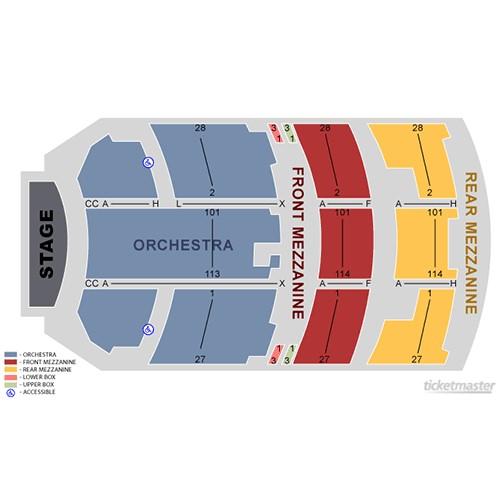 